Intent Application		Post-Secondary Education FundingThe information provided on this document is intended for administering and resourcing post-secondary student financial assistance only.  Personal information will be held confidential and will be protected.Please accept this application as notice that I intend to apply for post-secondary education.Please accept this application as notice that I intend to apply for post-secondary education.Please accept this application as notice that I intend to apply for post-secondary education.TYPE OF APPLICATION:TYPE OF APPLICATION:TYPE OF APPLICATION:Choose application type:  Sponsorship for academic year:     To         To    My goal is to study:   My goal is to earn a degree from:   Currently applying to (for acceptance):Program Name:Program Term (start date):Attach Program Plan (*required)Program plan electronically attached Click the icon below to upload program plan:Program plan electronically attached Click the icon below to upload program plan:APPLICANT INFORMATION:APPLICANT INFORMATION:APPLICANT INFORMATION:First Name:          First Name:          Last Name:  Band Name:         Band Name:         Status#:    Address:  Address:  Address:  Town/City:           Town/City:           Postal Code:  Email:  Email:  Phone#:  Please return the completed application form by July 20th for the Fall Term to contact info:Please return the completed application form by July 20th for the Fall Term to contact info:Please return the completed application form by July 20th for the Fall Term to contact info:Education Director, educationdirector@sxfn.caStswecemc Xgetem First NationGeneral DeliveryDog Creek, BC V0L 1J0Education Director, educationdirector@sxfn.caStswecemc Xgetem First NationGeneral DeliveryDog Creek, BC V0L 1J0Education Director, educationdirector@sxfn.caStswecemc Xgetem First NationGeneral DeliveryDog Creek, BC V0L 1J0Please note that the return of this completed form is Step 1 of your application process.Please note that the return of this completed form is Step 1 of your application process.Please note that the return of this completed form is Step 1 of your application process.*If this Intent to Apply form is submitted late or incomplete, it may not be considered and there is no guarantee that you will receive funding.*If this Intent to Apply form is submitted late or incomplete, it may not be considered and there is no guarantee that you will receive funding.*If this Intent to Apply form is submitted late or incomplete, it may not be considered and there is no guarantee that you will receive funding.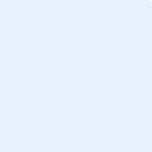 